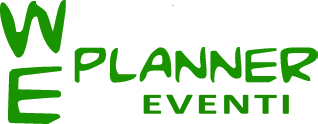 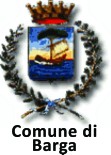 8-9-10 dicembre 2017Barga – 12° Festival del CioccolatoMaestri cioccolatieri, degustazioni e tanti eventi con un solo protagonista: Il cacaoDopo il successo del festival del cioccolato dell’anno 2016 e  dei precedenti anni, torna a Barga, la manifestazione interamente dedicata ai maestri del cacao. Tre giornate per le vie del centro storico barghigiano per assaggiare e acquistare tante particolari specialità a base di cioccolato.Una meta obbligata per i golosi di tutte le età, con tante iniziative adatte a grandi e piccini. Durante le tre giornate, infatti, verranno proposti  mini eventi dedicati a tutti gli abbinamenti del cioccolato, musica e animazione per bambini. Le degustazioni offerte dagli espositori arricchiranno le giornate  richiamando i golosi della Valle e del più vasto comprensorio.Luci, colori e magia del Natale caratterizzeranno tutta la manifestazione: in concomitanza con “Barga in Cioccolato” si svolgerà infatti, anche il tradizionale mercatino artigianale e dell’antiquariato che per l’occasione avrà come tema centrale il NataleOrari e date della manifestazione: 8.9.10 dicembre  dalle ore 10,00 alle ore 20,00.Programma della manifestazione:INAUGURAZIONE presso Porta Reale alle ore 11 di Venerdì 8 dicembreL’apertura Stand dei CIOCCOLATAI sarà tutti i giorni dalle ore 10.00 alle ore 20.00.In esposizione vi saranno le seguenti ditte dislocate:Cioccogelateria Theobroma presso la propria sede in Via MarconiLa Gelateria di Barga presso la propria sede in Via di MezzoLiquorificio Nardini presso la Gelateria di Barga in Via di MezzoCioccolateria Pistocchi locali in Via di MezzoSlitti Cioccolateria locali in Via di MezzoCioccolateria Varvaro presso Foyer Teatro dei Differenti Cioccolateria Lucchesi presso Piazza AngelioCioccolateria Oasi Dolce presso Piazza AngelioPasticceria Dolci di Natura presso atrio Palazzo ComunalePasticceria Nutini presso atrio Palazzo ComunaleCioccolateria Quetzal di Modica presso Sale della MemoriaOLTRE ALLA CIOCCOLATAPer tutti e tre i giorni Mercatino Natalizio nelle piazze del Centro storico dalle ore 10.00, inoltre domenica 10 mercato dell’Antiquariato, Artigianato e dell’ hobbistica della “seconda domenica del mese” (Centro Storico e Piazzale del Fosso).Speciale stand dedicato ai Libri sul Cioccolato situato in Via di MezzoBarga Jazz Club serata di musica e degustazione di whisky e cioccolato (venerdì 8)DEGUSTAZIONINei tre giorni del Festival i ristoranti e i locali del centro storico proporranno  speciali piatti e bevande con il cioccolato da protagonistaSpeciale presenza de I Polentari di Filecchio che ne ìl loro stand in Piazza Garibaldi proporranno perle di polenta di granturco fritta con cioccolato fondente e polenta dolce abbinata al cioccolatoARRICCHIRANNO LA MANIFESTAZIONETutti i giorni nel pomeriggio la BEFANA di Barga incontrerà i bambini presso le Sale della Memoria e per le vie del Centro storico Questa è la giusta occasione per incontrare la Befana e consegnarle la “letterina” per la richiesta dei regaliPer i bambini nei pomeriggi dei giorni 8, 9 e 10 sono previste in Piazza Angelio animazioni, letture di fiabe e laboratoriNella Galleria Comunale per tutta la manifestazione saranno allestite:una mostra fotografica sul cioccolato di Gabriele Caproni (Circolo Fotocine Garfagnana)una mostra dei Nostri Artisti a base di cacao ed una sezione di lavori con il cacao eseguiti dai piccoli artisti del domani (Bambini Nido Infanzia di San Pietro in campo)Nei giorni di sabato 9 e domenica 10 apertura del Museo Rocche e Fortificazioni della Valle del Serchio (Volta dei Menchi)Nei pomeriggi di venerdì, sabato e domenica speciale apertura del Campanile del Duomo di Barga a cura dei Campanari di BargaSabato 9 nel pomeriggio Gli ARISTODEMOS suoneranno per le vie del Centro Storico, mentre la domenica pomeriggio allieteranno la manifestazione le cornamuse ScozzesiIn Piazza Angelio nei tre giorni di Festival l’Istituto Alberghiero di Barga F.lli Pieroni presenterà una serie di lavori al CioccolatoDurante la manifestazione e per tutto il periodo Natalizio, presso la Piazza Pascoli a cura della Pro Loco di Barga e ArtCom sarà aperta la Pista di pattinaggio su ghiaccioSOCIALTutti i dettagli e gli aggiornamenti della manifestazione potranno essere letti sulla pagina facebook di WE Planner dove è stato creato un evento dedicato alla manifestazioneInoltre Speciale contest su Instagram dove taggando la pagina @weplanner e mettendo #BargaInCioccolato ci si potrà aggiudicare un dolce regalo pubblicando una foto che racconterà al meglio i giorni di festivalRINGRAZIAMENTIUn programma ampio che si rende possibile grazie alla collaborazione con Il Comune di Barga, al supporto di Pro Loco e Art Com e delle AssociazioniAssociazione per le Tradizioni – La Befana di BargaCampanari BargaCento LumiLe Donne di Barga per BargaCircolo Fotocine GarfagnanaInterGas Valle del SerchioVespa Club BargaI Polentari di FilecchioBarga Jazz ClubMain SponsorRistorante ScacciaguaiColor di VinoLocanda di MezzoDa AristoPub ShamrockL’AltanaL’OsteriaIl Bar del Paolo GasCaffè Ristorante Il CapretzConcessionaria LunaticiSponsor per l’Amministrazione ComunaleBanco Di Lucca e del Tirreno SpaINFO E CONTATTIinfo@weplanner.it Barbara Bonuccelli:349.6109814- Info: 3497907252bargaincioccolato@gmail.com